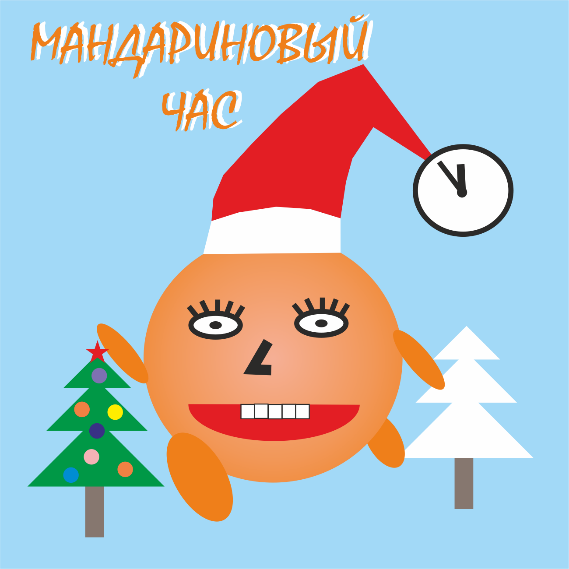 Положение забега «Мандариновый час»12 января 2019Организаторы соревнованийОрганизатором соревнования является клуб любителей бега «Парсек» (ответственный Щеглов Денис Игоревич).ЦелиОсновные цели проведения забега:а) получение участниками удовольствия и новых впечатлений;б) популяризация бега в России;в) выявление сильнейших спортсменов, повышение спортивного мастерства и спортивной квалификации участников;г) развитие новых соревновательных форматов. Место и время проведенияЗабег будет проводиться 12 января 2019 года на территории спортивного комплекса клуба «Парсек» (стадион «Старт») и прилегающей территории. Суть соревнованияУчастники должны в течение одного часа бегать по кругу длинной 500 метров, в начале каждого круга каждый участник берёт из кучи мандарин, а в конце этого же круга кладёт его в свой мешок, который заблаговременно перед стартом закреплён им на заборе по дистанции, и уходит на следующий круг. 60 минут 00 секунд – время выхода на заключительный круг, который разрешается завершить. Подсчёт результатов производится по количеству перенесённых мандаринов, которые впоследствии достаются участнику.Правила преодоления дистанцииЗапрещается: - Умышленно разбивать/разрезать/разламывать мандарины;- Расталкивать участников, выбивать мандарины из рук;- Брать на одном круге более одного мандарина;- Доставать мандарины из мешков;- Двигаться по трассе в обход разметки (срез дистанции);- Начинать забег до официального старта или не из зоны старта;- Находиться на трассе участника без номера или под номером другого участника;- Класть мандарины в мешок другого участника;- Использовать лыжи или колёсные средства передвижения (велосипеды, самокаты, роликовые коньки, гироскутеры, мопеды, мотоциклы, автомобили и т. д.).Эти и другие причины, которые организаторы и/или судьи сочтут достаточно вескими являются поводом для дисквалификации. Стартовый городокСтартовый городок будет располагаться на территории спорткомплекса стадиона «Старт» по адресу г. Москва, ул. Введенского, д. 1 (метро Калужская). В стартовом городке будут располагаться раздевалки, камера хранения, туалеты. Начало работы стартового городка с 9:30, закрытие в 13:00.Порядок регистрации Регистрация на соревнование производится в электронном виде на сайте https://russiarunning.com в период с 15:00 10 декабря 2018 до 23:00 10 января 2019 года. В день проведения мероприятия 29.09.2018 регистрация будет возможна только при наличии свободных слотов.Участник считается зарегистрированным, если он заполнил заявку и оплатил регистрационный взнос. Допуск участников к соревнованию осуществляется при наличии документов, предоставляемых при получении пакета участника: - Удостоверение личности; - Оригинал медицинской справки с печатью выдавшего учреждения, с подписью и печатью врача, в которой должно быть указано, что участник допущен к занятиям спортом.Условия участияДля участия в забеге необходимо оплатить стартовый взнос, предоставить медицинскую справку о допуске к выбранной дистанции, удостоверение личности, и получить стартовый пакет. К забегу допускаются участники старше 18 лет или старше 16 лет при предъявлении расписки о согласии родителей.Оплатой участия участник берет на себя полную ответственность за свое здоровье и все возможные риски, связанные с участием в соревновании, которое может повлечь за собой травмы, увечья или иные проблемы со здоровьем.Заявка на участие, количество участниковПри достижении предела в количестве участников организаторы оставляют за собой право закрыть регистрацию на дистанцию. Участник, отменивший свою заявку, имеет право передать свой слот другому участнику по предварительному согласованию с организаторами.Общее количество участников имеет ограничение в 70 человек и может быть изменено на усмотрение организатора.Выдача стартовых пакетовВыдача стартовых пакетов будет производиться в день забега в стартовом городке по адресу г. Москва, улица Введенского, дом 1. Перерегистрация участияПеререгистрация оплаченного взноса на другого участника возможна до 10 января 2019 года. Для инициирования перерегистрации необходимо отправить контактные данные обоих участников (ФИО, телефон и адрес электронной почты) и скан-копии паспортов на адрес электронной почты shcheglovd@gmail.com.ОплатаСтоимость участия составляет 399 рублей. При регистрации в день соревнования (при наличии свободных слотов) стоимость – 499 рублей.В стоимость оплаты входит организация трассы, стартового городка и пункта питания, хронометраж, стартовый номер, медаль финишёра, награды для призёров, мандарины, символика мероприятия, раздевалки, камера хранения, фотографии с мероприятия. Оплаченный взнос не возвращается.Программа соревнования Расписание 12.01.2019: 09:50 Начало работы камеры хранения и стартового городка 10:50 Открытие соревнований, предстартовый брифинг11:00 Старт забега12:00 Финиш12:20 Церемония награждения12:30 Закрытие камеры хранения и стартового городкаПункты питанияПункт с питанием будет организован на трассе. На пункте питания будут очищенные мандарины, бананы, кола и питьевая вода. Маркировка трассыТрасса будет проходить по территории стадиона «Старт» и будет промаркирована сигнальной лентой и/или конусами.Сход с дистанцииУчастник, который сошел с дистанции по какой-либо причине, обязан незамедлительно сообщить об этом организатору или судье, по возможности, направиться к месту старта.Награждение участниковВсе перенесённые мандарины считаются выигрышем и отдаются участнику в качестве приза. Забрать выигранные мандарины можно до 12:30. Оставленные после этого времени мандарины считаются возвращёнными организаторам.Каждый участник, финишировавший в пределах контрольного времени, награждается медалью финишёра.Награждение проводится для первых трёх мест в мужском и женском абсолютных зачётах (призы, дипломы с указанием места и результата).   Изменение дистанцииВ случае непредвиденных погодных или иных ситуаций организатор оставляет за собой право изменения длины круга дистанции в большую или меньшую сторону.Любые возможные изменения будут опубликованы на сайте и в социальных сетях сразу при получении информации об изменениях, но не позднее, чем за сутки до начала старта, либо могут быть озвучены на брифинге.Безопасность участниковВсе участники забега лично ответственны за свою безопасность и здоровье. Все участники должны иметь полное представление о рисках, связанных с участием в забеге «Мандариновый час» и принять эти риски на себя.Оплатой участия участник гарантирует, что осведомлен о состоянии своего здоровья, пределах собственных физических возможностей и уровне своих технических навыков, а также подтверждает, что снимает с организаторов забега любую уголовную и/или гражданскую ответственность в случае телесных повреждений или материального ущерба, полученных им во время забега.Организаторы постараются сделать все возможное со своей стороны для обеспечения безопасности участников. Защита окружающей средыУчастники должны уважать природу, город и спортивную инфраструктуру, минимизировать замусоривание трассы, бережно относиться к спортивным сооружениям и спортивному оборудованию.Фото и видео съемка Организаторы осуществляют фото и видео съемку соревнования без ограничений и оставляют за собой право использовать полученные ими во время соревнования материалы по своему усмотрению.Жалобы и возраженияЛюбые жалобы, претензии и возражения по организации забега, дисквалификации и таймингу принимаются по адресу электронной почты shcheglovd@gmail.com до 14 января 2019 года.Директор забега и главный судьяДиректором забега и главным судьёй является Щеглов Денис.КонтактыСвязь с организаторами осуществляется по телефону, аккаунту «в контакте» и электронной почте: +7 977-533-00-45 (Денис Щеглов), vk.com/shcheglovd, shcheglovd@gmail.comМероприятие имеет официальные страницы в социальных сетях:vk.com/begunicuminstagram.com/begunicumИзменение положенияДанное положение может корректироваться и дополняться вплоть до 10 января 2019 года.Положение является официальным приглашением к участию в соревнованиях.